11 сентября — Всероссийский день трезвостиПразднование Дня трезвости является значимым событием для всего общества в целом. По статистике, с каждым годом увеличивается доля потребления алкоголя на душу населения. Алкоголизм принимает формы национального бедствия. В этот день во многих городах России проводятся тематические митинги, конференции и семинары, посвященные профилактике и избавлению от алкогольной и других видов зависимостей.В нашей школе беседу о вреде алкоголя с учащимися провела школьная медсестра Бароева Жульетта.Она так же сказала, что День трезвости – праздник, который следует проводить, сохраняя трезвость рассудка, радуясь возможности общения с близкими и стремясь сделать так, чтобы трезвость стала естественным состоянием каждый день в году. Ведь только трезвый человек может быть успешным, счастливым, иметь крепкую семью и уважение. Отказываясь от употребления алкоголя, мы сможем сделать нацию более здоровой и сильной.
   В дополнение к хроническим болезням, которые могут развиться с годами у лиц, употребляющих алкоголь в больших количествах, потребление алкоголя также связано с повышенным риском возникновения таких острых состояний здоровья, как травмы, в том числе травмы в результате дорожно-транспортных аварий.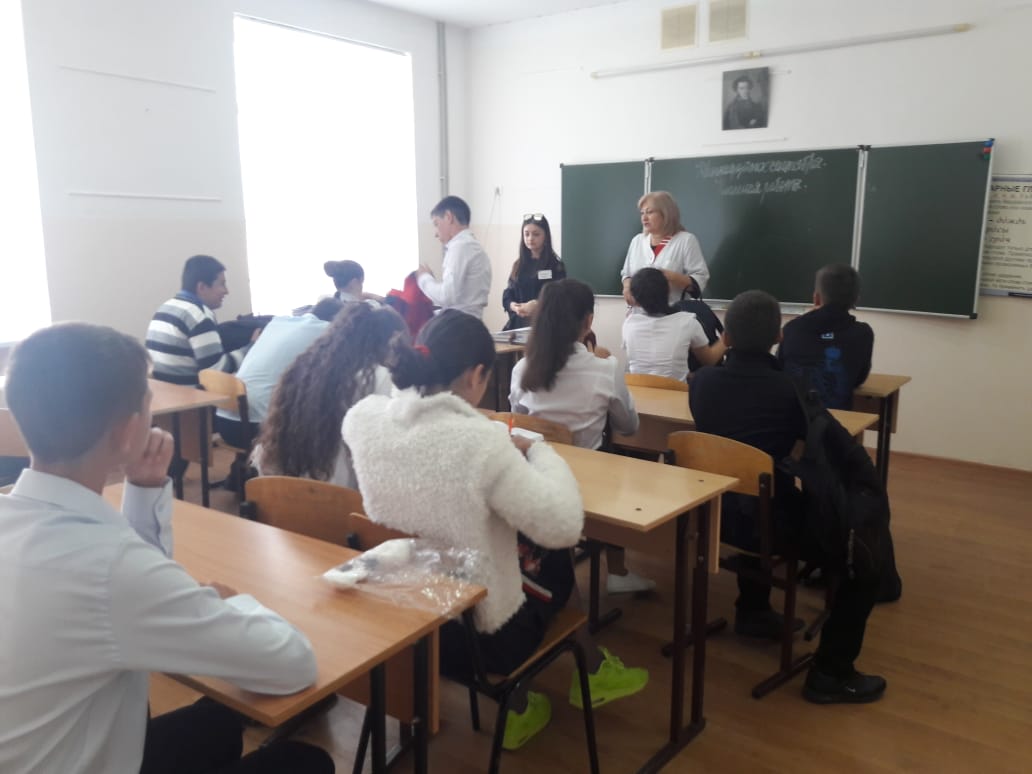 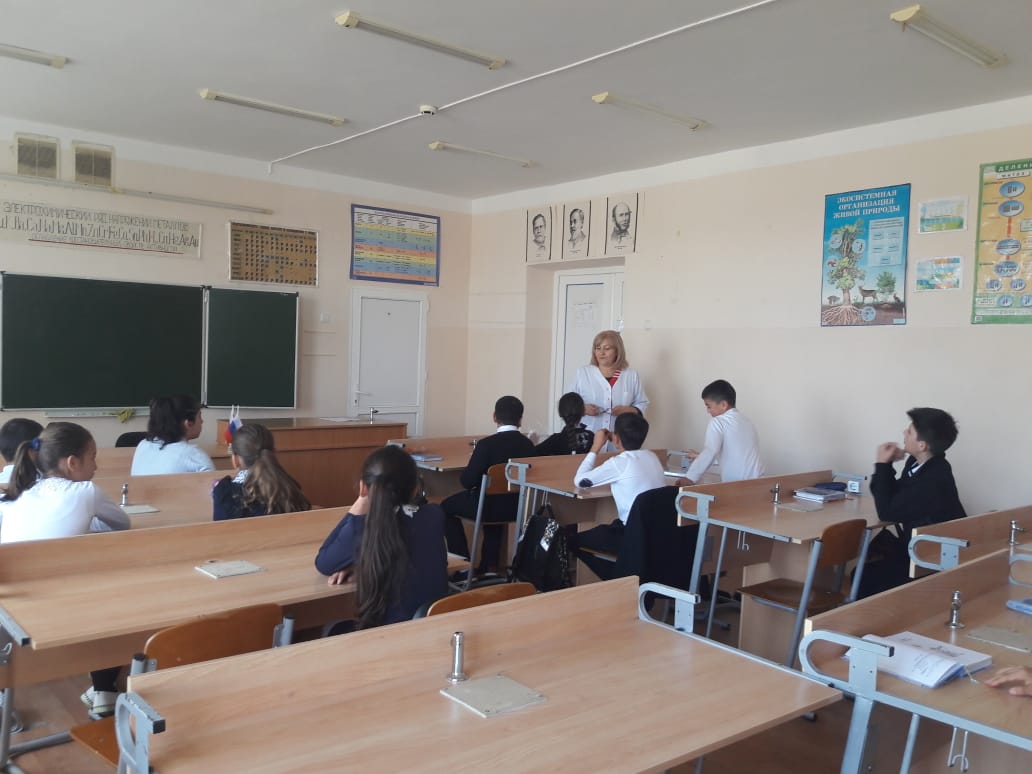 